VÝROČNÁ SPRÁVA OBCE GLABUŠOVCEZA ROK 2020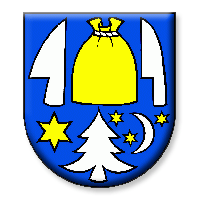 OBSAH	str.1. Základná charakteristika obce	3    1.1   Geografické údaje	3    1.2   Demografické údaje	3    1.3   Ekonomické údaje	3    1.4   Symboly obce	4    1.5   História obce	4    1.6   Pamiatky	4    1.7   Významné osobnosti obce	4    1.8   Výchova a vzdelávanie	5    1.9   Zdravotníctvo	5    1.10 Sociálne zabezpečenie	5    1.11 Kultúra	5    1.12 Hospodárstvo	5    1.13 Organizačná štruktúra obce	62. Rozpočet obce na rok 2018 a jeho plnenie	6    2.1.1   Bežné príjmy	7    2.2.1   Bežné výdavky	83. Hospodárenie obce a rozdelenie výsledku hospodárenia za rok 2020	124. Bilancia aktív a pasív v tis. €	135. Ostatné dôležité informácie	15Prijaté granty a transfery	14Poskytnuté dotácie	14            5.3Významné investičné akcie v roku 2020                                                                        14                 5.4   Predpokladaný budúci vývoj činnosti	14            6.5   Udalosti osobitného významu po skončení účtovného obdobia	151. Základná charakteristika Obce  GlabušovceObec je samostatný územný samosprávny a správny celok Slovenskej republiky. Obec je právnickou osobou, ktorá samostatne hospodári s vlastným majetkom a s vlastnými príjmami. Základnou úlohou obce pri výkone samosprávy je starostlivosť o všestranný rozvoj jej územia a o potreby jej obyvateľov.  Na základe administratívno-správneho členenia SR z roku 1996 je obec Glabušovce zaradená do okresu Veľký Krtíš, kraj Banskobystrický.  Od okresného mesta Veľký Krtíš je Glabušovce vzdialené 15  km. Geografické údajeGeografická poloha obce : Obec Glabušovce leží v plytkej doline Ipeľskej kotliny.Susedné obce : Glabušovce susedí s obcami Čeláre, Kirť, Zombor, Olováry , Malé Zlievce , Bušince,  Celková rozloha obce : výmera katastrálneho územia obce Glabušovce  je  451 ha.Nadmorská výška : Stred obce sa nachádza v nadmorskej výške 170 m n.m. Chotár katastra sa                                nachádza v nadmorskej výške od 168do 280 m n.m. Demografické údaje Hustota  a počet obyvateľov :  V roku 2020 žilo v obci Glabušovce 112 obyvateľov, z toho 53 mužov a 59 žien. Detí do 18 rokov bolo 20 a dospelých 92.Národnostná štruktúra : Väčšina obyvateľov obce hlavne staršia generácia  je maďarskej národnosti , slovenská pri mladšej generácií.Štruktúra obyvateľstva podľa náboženského významu : rímsko-katolícka ,evanjelická Vývoj počtu obyvateľov : . Maximálny počet obyvateľov žil v obci v roku 1869 (231) obyvateľov minimálny v roku 2008.  Obec dosahovala svoje maximum v počte obyvateľov v roku 1869. Tento stav značne poklesol v roku 1890, kedy bolo v obci 134 obyvateľov. Do roku 1970 sa stav vylepšoval, obec prekročila hranicu opäť 200 obyvateľov a mala ich v tomto roku 2005. Od tohto roku sa počty neustále  znižujú. Príčinou je imigrácia mladých rodín za lepšími pracovnými príležitosťami do miest alebo do zahraničia ako aj klesajúci počet narodení a zvyšujúci počet úmrtnosti  obyvateľstva.Ekonomické údaje Nezamestnanosť v obci : V zozname ÚPSVaR V.Krtíš je uvedený počet dlhodobo nezamestnaných občanov  k 31.12.2020 :   6Vývoj nezamestnanosti : V roku 2000 došlo k najväčšiemu nárastu nezamestnanosti na 31 nezamestnaných osôb . V roku 2002 bolo spolu evidovaných 23 nezamestnaných a postupne klesal. Symboly obceErb obce : V modrom štíte medzi striebornými , hrotmi nahor smerujúcimi radlicami – lemešom a čerieslo, zlaté plné vrece, dolu strieborná jedlička, sprevádzaná sprava zlatou hviezdou a zľava strieborným rastúcim polmesiacom s troma zlatými hviezdičkami.Vlajka obce : pozostáva z  piatich pozdĺžnych pruhov vo farbách bielej (1/7), modrej (1/7), žltej (3/7), modrej (1/7) a bielej (1/7). Vlajka má pomer strán 2:3 a ukončená je troma cípmi, t.j. dvomi zástrihmi, siahajúcimi do tretiny listu vlajky.Pečať obce :  Najstaršie zistené pečatidlo – typárium – obce poznáme podľa bližšie nedatovaného odtlačku na urbárskych písomnostiach z roku 1770. Pečať je okrúhla, jej obsah je však ťažko čitateľný. V dolnej časti pečatného poľa možno veľmi dobre rozoznať ihličnatý strom, pri ňom hviezdu a polmesiac s tromi menšími hviezdičkami. Vyššie po bokoch sú zrejme hrotmi nahor smerujúce časti pluhu – lemeš a čerieslo. Mladšie pečatidlo vytvorené už na začiatku 19.stor. nesie maďarský kruhopis GALABOCZ FALLU a letopočet 1803.Pečať Glabušoviec je okrúhla, uprostred s obecným symbolom a kruhopisom OBEC GLABUŠOVCE. Pečať má priemer 35 mm, čo je v súlade s domácimi zvyklosťami a predpismi o používaní pečiatok s obecnými symbolmi.História obce:  Prvá zmienka  o obci je z roku 1297. Jej názov bol Galabuch. Ďalšie staré a cudzojazyčné pomenovania obce boli : Galaboch (1431), Glabošovce (1920), maďarsky Galábocs. Dnešný názov Glabušovce je od roku 1948. Obec patrila rozličným zemepánom ( Kačicovcom, Prónayovcom, Beneovcom a i.). Zničili ju Turci, v roku 1554 bola pustá, v rokoch 1554-1594 bola obsadená Turkmi, potom sa opäť zaľudnila. V roku 1828 mala 29 domov a 274 obyvateľov. Zaoberali sa poľnohospodárstvom a vinohradníctvom. V rokoch 1938-1944 bola obec pripojená k Maďarsku.Celkovo v 20. storočí patrili Glabušovce k najmenším pohraničným obciam Modrokamenského okresu. V roku 1919 obec obsadila dočasne Červená armáda Maďarska. Snažili sa aspoň niektoré plochy pripojiť naspäť z Československa k Maďarsku. V roku 1923 vypukol štrajk poľnohospodárskych robotníkov. Do tohto štrajku sa zapojili aj robotníci Bleira Alexandera – veľkostatkára z Glabušoviec. Štrajkujúci chceli zvýšenie platov, čo sa im nepodarilo presadiť, ich životné podmienky sa nezmenili. Pamiatky:  Obec Glabušovce nemá evidované žiadne kultúrne pamiatky, ktoré by boli registrované v ústrednom zozname kultúrnych pamiatok. V obci sa ale nachádza starobylá zrekonštruovaná zvonica, ktorá pochádza z r. 1850, ďalej historická studnička v strede obce do ktorej podľa povery Turkom, ktorí mali nadvládu v obci v rokoch 1554-1594, spadlo zlaté jablko. V obci dal v roku 1830 Jankovics Imre postaviť klasicistický kaštieľ, ktorý bol neskôr v majetku Battik Sándora. Posledným majiteľom do roku 1953 bol Karol Slávik z Česka. V súčasnej dobe je kaštieľ v troskách.Významné osobnosti obce:  V Glabušovciach nepôsobila žiadna významná osobnosť, žilo a pôsobilo tu viacej  učiteľských rodín ( v čase keď tu ešte pôsobila  škola ).Výchova a vzdelávanie : V obci sa nenachádza Materská ani Základná škola , najbližšie deti dochádzajú do ZŠ do Bušiniec . Strednú školu navštevujú v Lučenci a v Banskej Štiavnici , vysokú školu v Nitre, osemročné gymnázium vo Veľkom Krtíši .  Zdravotníctvo Zdravotnú starostlivosť v obci poskytuje:Nemocnica s poliklinikou vo Veľkom Krtíši Za obvodným lekárom obyvateľstvo podľa vlastného výberu dochádza do Bušiniec, Olovár, Čelár, Veľkého Krtíša a Lučenca . Sociálne zabezpečenie Sociálne služby pre  obec zabezpečuje :Domov dôchodcov  vo Veľkom Krtíši. Kultúra Spoločenský a kultúrny život v obci zabezpečuje samospráva obce. Každý  rok sa snaží usporiadať obecné oslavy , pre starších obyvateľov deň dôchodcov a pre deti stretnutie s Mikulášom, Silvester.Na základe analýzy doterajšieho vývoja možno očakávať, že kultúrny a spoločenský život sa bude orientovať na  zachovanie národnej identity a kultúrneho dedičstva. Hospodárstvo Najvýznamnejší poskytovatelia služieb v obci :-    ŽiadnyNajvýznamnejší priemysel v obci :Žiadny Najvýznamnejšia poľnohospodárska výroba v obci :KORPOD s.r.o. , Dunajská StredaSHR Vojtech Adam  , Čeláre      Na základe analýzy doterajšieho vývoja možno očakávať, že hospodársky život v obci sa bude orientovať na :  poľnohospodársku výrobu  Organizačná štruktúra obce Starosta obce:                      Štefan ChudýZástupca starostu obce :       Milan MolnárHlavný kontrolór obce:       Ing. Slávka ČerpákováObecné zastupiteľstvo:        Milan Molnár, Bc. Monika Bercsényiová, Karol Gubányi,                                              Marcel  Krasnica, Jozef VámošObecný úrad:		         Sídli  na adrese:  Glabušovce č.242. Rozpočet obce na rok 2020 a jeho plnenieRozpočet obce je základným nástrojom finančného hospodárenia v príslušnom rozpočtovom roku, ktorým sa riadi financovanie úloh a funkcií obce v príslušnom rozpočtovom roku. Rozpočet obce je súčasťou rozpočtu verejnej správy. Rozpočtový rok je zhodný s kalendárnym rokom. Rozpočet obce vyjadruje samostatnosť hospodárenia obce. Rozpočet obce obsahuje príjmy a výdavky, v ktorých sú vyjadrené finančné vzťahy:k právnickým osobám a fyzickým osobám - podnikateľom pôsobiacim na území obce, ako aj k obyvateľom žijúcim na tomto území vyplývajúce pre nich zo zákonov a z iných všeobecne záväzných právnych predpisov, zo VZN obce, ako aj zo zmlúv.Rozpočet obce zahŕňa aj finančné vzťahy štátu k rozpočtom obcí :podiely na daniach v správe štátu,dotácia na úhradu nákladov preneseného výkonu štátnej správy, ďalšie dotácie v súlade so zákonom o štátnom rozpočte na príslušný rozpočtový rok.V rozpočte obce sa uplatňuje rozpočtová klasifikácia v súlade s osobitným predpisom.Rozpočet obce na rok 2020 bol zostavený v súlade s ustanovením § 10 zákona č.583/2004 Z.z. o rozpočtových pravidlách územnej samosprávy a o zmene a doplnení niektorých zákonov v znení neskorších predpisov. Rozpočet obce sa vnútorne člení na bežné príjmy a bežné výdavky (ďalej len bežný rozpočet), kapitálové príjmy a kapitálové výdavky (ďalej len kapitálový rozpočet) a finančné operácie. Rozpočet pre rok 2020 bol schválený Obecným zastupiteľstvom dňa 09.12.2019  uznesením č. 27/2019 vo  výške príjmov 52 500,-€  a výdavkov 52 500 ,- €2.1.1 Bežné príjmyPlnenie rozpočtu bežných príjmov obce a rozpočtových organizácií1 Bežný rozpočetBežné príjmy – daňové príjmy :1.1 Bežné príjmy – daňové príjmy :a) Výnos dane z príjmov poukázaný územnej samospráve  Z predpokladanej finančnej čiastky v sume 27 000 - € z výnosu dane z príjmov boli k 31.12.2020 poukázané prostriedky zo ŠR v sume 26 557,97 €, čo predstavuje plnenie na 98,36 %198,361009,25 1.2  Bežné príjmy- nedaňové príjmyb) Daň z nehnuteľností Z rozpočtovaných 8 000,- € bol skutočný príjem k 31. 12.2020 v sume 8 627,65 €, čo  je  107,84 % plnenie. Príjmy dane z pozemkov boli v sume 7 453,94,- €, dane zo stavieb boli v sume 1 173,71 € .  K 31.12.2020 obec neeviduje žiadne pohľadávky na dani z nehnuteľností . c) Daň za psa. Z rozpočtovaných 196,- € bol skutočný príjem k 31.12.2020 v sume 231,- €, čo je 117,85 % plnenie.   K 31.12.2020 obec eviduje pohľadávku na dani za psa v sume 7,-€d) Poplatok za komunálny odpad a drobný stavebný odpad  Z rozpočtovaných 1 460,- € bol skutočný príjem k 31.12.2020 v sume 1 527,50 €, čo je 104,62 % plnenie.. K 31.12.2020 obec eviduje pohľadávky na poplatku za komunálne odpady a drobné stavebné odpady v sume 75,- €.1.2  Bežné príjmy- nedaňové príjmyRozpočet po zmenách na rok 2020 bol 70 840,- € .Skutočnosť k 31.12.2020 bola 73 624,45 € čo je 103,93 % a) Ide o príjmy:  prenájom pozemkov b) Administratívne poplatky a iné poplatky -   správne poplatky , relácie v MR , recyklačný fond, za kopírovanie , predaj palivového dreva , tržby za predaný tovar v obchode1.3 Granty a transfery -  Rozpočet na rok 2020 bol 2 193,82.  Skutočnosť k 31.12.2020 bola 2 366,44 €.  Patria sem transfery zo ŠR  na voľby do NR SR , REGOB, register adries príspevok z ÚPSVaR na AČ , Granty a transfery boli účelovo viazané a boli použité v súlade s ich účelom. 2.1.2 Kapitálové príjmy2.1.3 Príjmové finančné operáciePlnenie rozpočtu príjmových finančných operácií obce2.2 Plnenie výdavkov za rok 20202.2.1 Bežné výdavkyPlnenie rozpočtu bežných výdavkov obce a rozpočtových organizáciíMedzi významné položky bežného rozpočtu patrí: 1.2 Bežné výdavky1.2 Bežné výdavkyČerpanie jednotlivých položiek bežného rozpočtu je prílohou Záverečného účtuMedzi významné položky bežného rozpočtu patrí: Mzdy, platy, služobné príjmy a ostatné osobné vyrovnania Z rozpočtovaných 21 500,- € po zmenách bolo skutočné čerpanie k 31.12.2020 v sume 24 722,25 € čo je 114,98 % čerpanie. Patria sem mzdové prostriedky pracovníkov OcÚ .Poistné a príspevok do poisťovní. Z rozpočtovaných 7 115,93 € po zmenách bolo skutočne čerpané k 31.12.2020  8 181,31 € , čo je 114,97 % čerpanie. Tovary a služby Z rozpočtovaných 75 484,86 € po zmenách bolo skutočne čerpané k 31.12.2020  suma 80 886,54 € čo je 107,15 % čerpanie. Ide o prevádzkové výdavky  OcÚ, ako sú cestovné náhrady, energie, všeobecný materiál, dopravné, rutinná a štandardná údržba , poštové a telekomunikačné služby, reprezentačné ,stravné, vodné a stočné, knihy a časopisy,  ostatné tovary a služby. Bežné transfery Z rozpočtovaných 2 095,45,- € po zmenách  bolo skutočne čerpané k 31.12.2020 v sume 2 231,66 €, čo predstavuje 106,50 % čerpanie. Na účte  640 bežné granty  sú nasledovné výdavky:641013-     Na prenesený výkon štátnej správy               15,75  €642006 -    Na členské príspevky                               1 930,00- €642014-     Jednotlivci                                                   149,70,-€2.2.2 Kapitálové výdavkyPlnenie rozpočtu kapitálových výdavkov obce a rozpočtových organizáciíKapitálové výdavky  z rozpočtovaných 116 497,02 € bol rozpočet po zmenách skutočnosť k 31.12.2020  110 815,66 €, čo je 95,12 % plnenia, ktoré boli použité na rekonštrukciu VO, výstavbu Športovo-relaxačného areálu, rekonštrukciu kultúrneho domu a rekonštrukciu vykurovania obecného úradu.  2.2.3 Výdavkové finančné operácie .1 Výdavkové finančné operácie :  v roku 2020 neboli realizované žiadne finančné operácie.Plnenie rozpočtu výdavkových finančných operácií obce2.3 Plán rozpočtu na roky 2019- 20222.3.1 Príjmy celkom2.3.2 Výdavky celkom3. Hospodárenie obce a rozdelenie výsledku hospodárenia za rok 2020Výsledok hospodárenia za rok 2020 je prebytok rozpočtu obce vo výške 4 407,65 €.Zostatok  finančných prostriedkov na bežných bankových účtoch obce je vo výške          14 136,23  €  a v pokladnici  výške 3 328,48  €  . 	                      Prebytok rozpočtu obce za rok 2020 , ktoré je možné použiť v rozpočtovom roku v súlade s ustanovením § 8 odsek 4 a 5 zákona č.523/2004 Z.z. o rozpočtových pravidlách verejnej správy a o zmene a doplnení niektorých zákonov v znení neskorších predpisov sa prenášajú do ďalšieho roka.Príjmy celkom( v € )Schválený rozpočet38 000,-Upravený rozpočet109 689,82Skutočnosť k 31.12.2020112 935,01% plnenia k upravenému rozpočtu102,95 %PríjmyRozpočet po úpravePlnenie100 – Daňové príjmy36 656,-36 944,12200 – Nedaňové príjmy (bežné)70 840,-73 624,45300 – Bežné granty a transfery2 193,822 366,44Bežné príjmy celkom109 689,82112 935,01Príjmy celkom( v € )Schválený rozpočet0Upravený rozpočet0Skutočnosť k 31.12.2020                         0% plnenia k upravenému rozpočtu                          0Príjmy celkom( v € )Schválený rozpočet14 500,-Upravený rozpočet               117 362,05Skutočnosť k 31.12.2020               113 993,80% plnenia k upravenému rozpočtu97,13 %Hlavná KategóriaTextUpravenýrozpočet 2020(v  €)Skutočnosť2020(v €)%Príjmy celkom117 362,05    113 993,80400Prostriedky z predchádz.rokov16 810,-13 875,75400Z rezervného fondu obce  5 000,-3 100,-500Dlhodobé úvery01 466,-500Krátkodobé úvery95 552,0595 552,050Výdavky celkom( v € )Schválený rozpočet38 000,00Upravený rozpočet106 196,24Skutočnosť k 31.12.2020116 021,76% plnenia k upravenému rozpočtu109,25 %OddielKategóriaTextUpravenýrozpočet2020(v €)Skutočnosť2020(v €)%Bežné výdavky celkom106 196,24116 021,76 109,25600Výdavky za obec celkom106 196,24116 021,76109,2501 - obec 610Mzdy, platy, služobné príjmy ...  21 500,-  24 722,25114,98620Poist. a príspevok do poisťovní    7 115,93    8 181,31114,97630Tovary a služby  75 484,86  80 886,54  107,15640Bežné transfery    2 095,45    2 231,66   106,50650Splácanie úrokov a popl. z úverov    0   0Výdavky celkom( v € )Schválený rozpočet14 500,-Upravený rozpočet116 497,02Skutočnosť k 31.12.2020110 815,66% plnenia k upravenému rozpočtu95,12OddielKategóriaTextUpravenýrozpočet2020(v €)Skutočnosť2020(v €)%Kapitálové výdavky celkom116 497,02110 815,66    95,1201-obec700Výdavky za obec celkom116 497,02110 815,66710Obstarávanie kapitálových aktív116 497,02110 815,66Výdavky celkom( € )Schválený rozpočet0Upravený rozpočet0Skutočnosť k 31.12.20200% plnenia k upravenému rozpočtu0OddielKategóriaTextUpravenýrozpočet2020(v €)Skutočnosť2020(v €)%Bežné výdavky celkom00800Výdavky za obec celkom01 - obec 810Úvery, pôžičky, NFV ....820Splácanie istínSkutočnosť k 31.12.2019Skutočnosť k 31.12.2020Plán na rok 2021Plán na rok 2022Príjmy celkom127 101,04 226 928,8143 000,-43 000,-z toho :Bežné príjmy  110 395,04  112 935,0138 000,-38 000,-Kapitálové príjmy12 500,00       000Finančné príjmy      4 206,00 113 993,805 000,-5 000,-Skutočnosť k 31.12.2019Skutočnosť   k 31.12. 2020Plán na  rok 2021Plán na  rok 2022Výdavky celkom  114 599,06    226 837,42        43 000,-43 000,-z toho :Bežné výdavky  110 963,29    116 021,76 38 540,-38 540,-Kapitálové výdavky      3 635,77    110 815,66  4 460,-       4 460,-Finančné výdavky         0000